Publicado en Republica mexicana  el 20/09/2021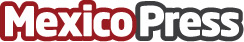 El Outsourcing, cambios obligatorios para las empresas a partir de la implementación el 1 de septiembre por De la Paz, Costemalle - DFK2.9 millones de trabajadores se encuentran en un esquema de outsourcing según la Secretaría de Trabajo y Previsión Social. A partir del 1 de septiembre todas las empresas debieron cambiar este esquema para sus trabajadoresDatos de contacto:Alejandra PérezMejor gestión más negocio 5519594802Nota de prensa publicada en: https://www.mexicopress.com.mx/el-outsourcing-cambios-obligatorios-para-las Categorías: Derecho Franquicias Finanzas Emprendedores Recursos humanos Actualidad Empresarial http://www.mexicopress.com.mx